Linking Families and Communities Program Renewal Application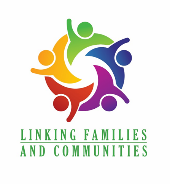 APPLICANT INFORMATION name of Applicant Organization:  Legal Name of OrganizationAddress: Insert Address, City, State and Zip CodePhone: Insert phone number                   Email: Insert email addressProgram Contact Person: Insert program's contact person's name PROGRAM INFORMATIONName of Project: Insert project name.Program Overview:  Provide an brief overview of your project here. No more than 3 sentences.What changes to the program are you planning to make that were not part of the application submitted for last year? The program IS NOT proposing any changes to this project. 			 The program IS proposing changes, as described:   Describe proposed changes here.Program Request from Linking Families and Communities:       		$0.00        In-Kind Contributions:									$0.00		 Other funding secured for this project:  						$0.00TOTAL PROGRAM COST:                  							$0.00BUDGET & JUSTIFICATION FORM  CERTIFICATIONI certify that I am duly authorized to commit assurances for the applicant, and therefore agree to comply with all the provisions of the Renewal Application, meet the requirements of Linking Families and Communities and the State of Iowa.  I certify that to the best of my knowledge, the information contained in this application is correct and complete.Signature of authorized agency person                                    	  	Title:  Title of authorized signatory		Date: 9:33 AMCategoryExpense Description(Justification-Narrative)Amount Requested From LFCOther Funding Sources Specify Kind & AmountTotal DollarAmount For ProjectSalaries$0.00$0.00$0.00Personnel Benefits$0.00$0.00$0.00Travel$0.00$0.00$0.00Supplies$0.00$0.00$0.00Contracted Services$0.00$0.00$0.00Equipment $0.00$0.00$0.00PD/Training$0.00$0.00$0.00Other$0.00$0.00$0.00Admin. Cost $0.00$0.00$0.00TOTAL$0.00$0.00$0.00